ΝΕΟ ΠΑΝΕΚΠΑΙΔΕΥΤΙΚΟ ΣΥΛΛΑΛΗΤΗΡΙΟ ,15/9 ΣΤΑ ΠΡΟΠΥΛΑΙΑ!Συναδέλφισσες-οι,
    Η κατάσταση στα σχολεία με το άνοιγμα (κενά, υπηρεσιακές μεταβολές, τοποθετήσεις αναπληρωτών, καθαριότητα, κτηριακά, πρωτόκολλα covid κλπ), είναι πραγματικά πολύ δύσκολη.   Τα μεγάλα κενά στην Ειδική Αγωγή και κύρια στην παράλληλη στήριξη και στα ΤΕ, οι μετακινήσεις λόγω της διαδικασίας υπηρεσιακών μεταβολών που ακολουθήθηκε,το σοβαρότατο έλλειμμα στην  καθαριότητα, δυσχεραίνουν την κατάσταση.    Απαιτούμε τώρα κάλυψη όλων των κενών σε εκπαιδευτικούς και καθαριότητα για το άνοιγμα των σχολείων! Τα πρωτόκολλα covid καθιστούν τα σχολεία εστίες υπερμετάδοσης του κορονοϊού.Να τα πάρουν πίσω! Μέτρα τώρα για ανοιχτά ασφαλή σχολεία.     Μετά τη δυναμική συγκέντρωση Εκπαιδευτικών, Γονιών, μαθητών και φοιτητών στο Υπουργείο Παιδείας στις 7/9 , συνεχίζουμε μαχητικά στις15/9,στα Προπύλαια,στις 6.30μμ. 
  Ο νόμος Χατζηδάκη που φέρνει το 10ωρο-13ωρο, βάζει εμπόδια στη λειτουργία των σωματείων και στο δικαίωμα της απεργίας, αλλά  και ο νέος αντιεκπαιδευτικός νόμος 4823/21της  Κεραμέως, που ψηφίστηκε μέσα στο καλοκαίρι για την αυτονομία της σχολικής μονάδας και την αξιολόγηση θα μείνουν στα χαρτιά!     Δεν είναι η πρώτη φορά που το κίνημα έρχεται αντιμέτωπο με τέτοιου είδους νομοθετικά τερατουργήματα που επιχειρούν να φέρουν σιγή ιχθύος στους-στις εργαζόμενους/ες με τρομοκρατία και ασφυκτικό έλεγχο. Δεν είναι η πρώτη φορά που το κράτος νομοθετεί σε βάρος των εργαζομένων και υπέρ των μεγάλων συμφερόντων.
  Οι συλλογικοί μαζικοί αγώνες και η συσπείρωση όλων των εργαζομένων απέναντι στα αντιλαϊκά – αντιεκπαιδευτικά μέτρα θα τους καταστήσουν κι αυτή τη φορά ανενεργούς!  Ισχύει η Απεργία Αποχή από την αξιολόγηση σχολικής μονάδας. Απαιτούμε να κηρυχτεί τώρα από ΔΟΕ κι ΟΛΜΕ Απεργία Αποχή και για την ατομική αξιολόγηση και πλευρές της αυτονομίας και των εργαστηρίων δεξιοτήτων που εμπλέκονται με αυτήν. ΑΠΑΙΤΟΥΜΕ:Μέτρα για το ασφαλές άνοιγμα των σχολείων.15 μαθήτριες-τές ανά τάξη!Ούτε μια διδακτική ώρα χαμένη! Κάλυψη όλων των κενών. Εδώ και τώρα β’ φάση προσλήψεων. Μονιμοποίηση των αναπληρωτριών-τών!Να καταργηθεί η ΕΒΕ και η τράπεζα θεμάτων!Να μην εφαρμοστούν, να καταργηθούν οι αντιεκπαιδευτικοί νόμοι και ο νόμος έκτρωμα για τα εργασιακά!
                                                                   ΓΙΑ ΤΟ ΔΣΗ ΠΡΟΕΔΡΟΣ                                                                            Η ΓΡΑΜΜΑΤΕΑΣ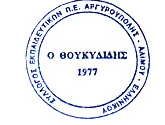 ΑΓΓΕΛΟΝΙΔΗ ΧΡΙΣΤΙΝΑ                                                            ΞΙΦΑΡΑ ΒΑΝΙΑΣΥΛΛΟΓΟΣ ΕΚΠΑΙΔΕΥΤΙΚΩΝ Π.Ε ΑΡΓΥΡΟΥΠΟΛΗΣ - ΑΛΙΜΟΥ- ΕΛΛΗΝΙΚΟΥ«Ο ΘΟΥΚΥΔΙΔΗΣ»
Κυκλάδων 7, ΑργυρούποληΠληροφ.: Χριστίνα Αγγελονίδη (2109922610/6945385686)ΒάνιαΞιφαρά(210 9913100 / 6944334752)                         
email: syllogos.pe.thoukididis@gmail.comΑργυρούπολη, 12/9/2021
Αρ. Πρωτ.: 179Προς τα Μέλη του Συλλόγου